Таблиця 3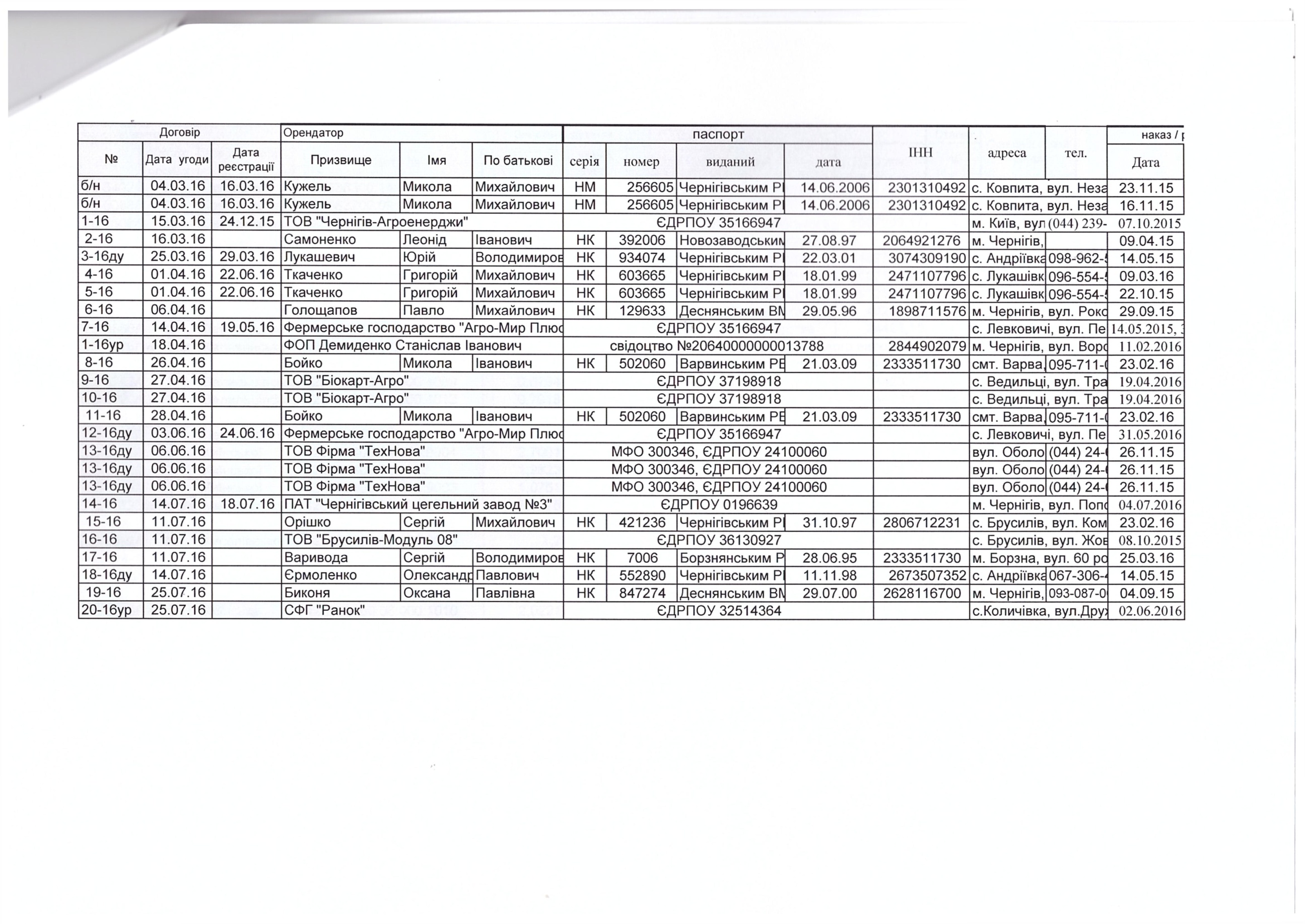 Таблиця 3(продовження)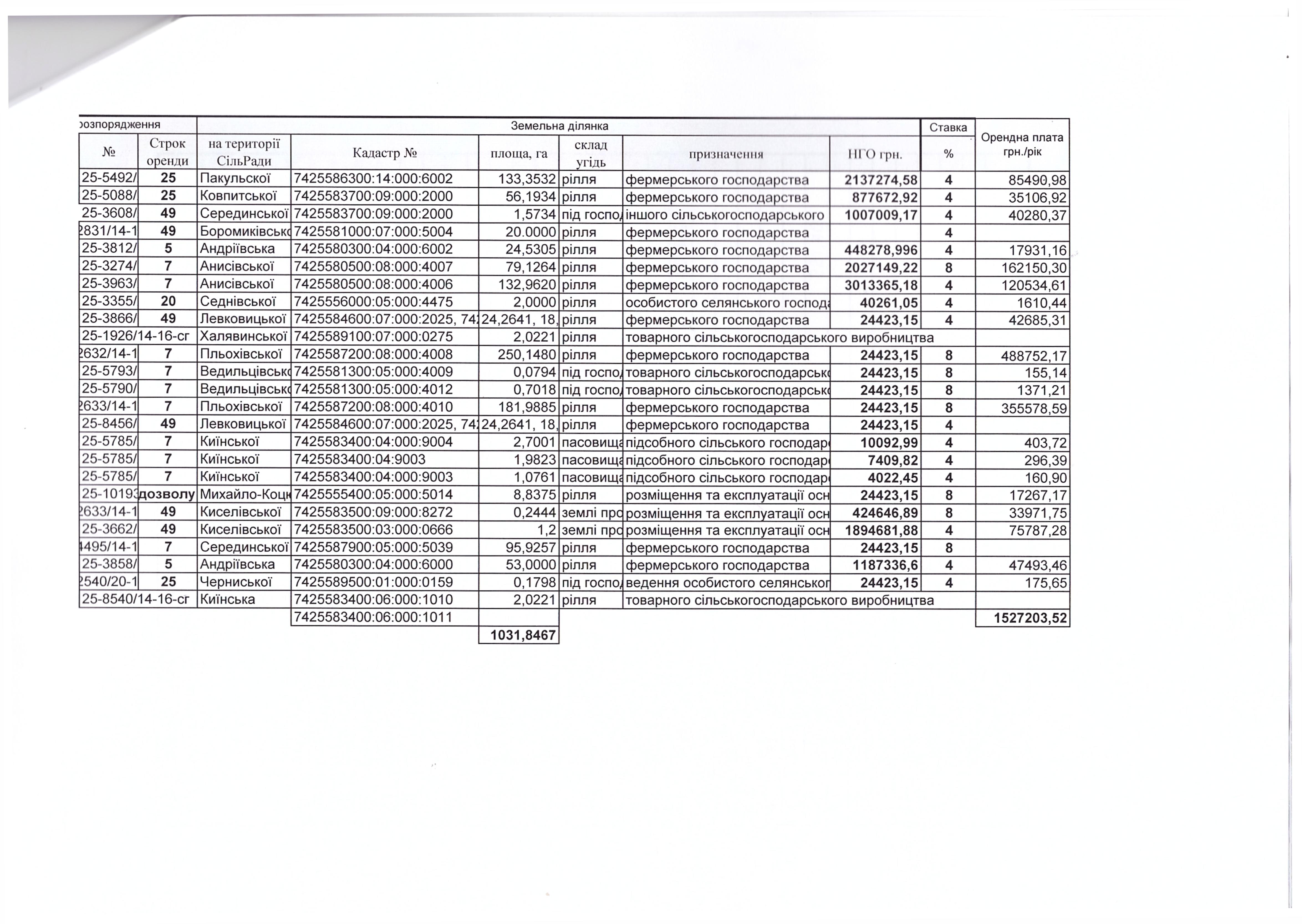 